Regular linkshttp://www.cnn.comhttp://www.example.comhttp://test-pages.menlotest.com/safedocs/doc/ThankYou.dochttp://test-pages.menlotest.com/test-files/files_for_manual/encrypted_ms_office/sanity.docxRO links with text encoding:https://rc-b.surfcrew.com/1/3728025684/http://cnn.comhttps://rc-b.surfcrew.com/1/3728025684/http://test-pages.menlotest.com/safedocs/japanese/%C3%9F%20a2%20N%20x.xlsRO links with legacy prepend:https://rc-b.surfcrew.com/readonly/http://www.example.comhttp://rc-b.surfcrew.com/http://test-pages.menlotest.com/safedocs/doc/ThankYou.dochttps://rc-b.surfcrew.com/readonly/http://test-pages.menlotest.com/test-files/files_for_manual/encrypted_ms_office/sanity.docx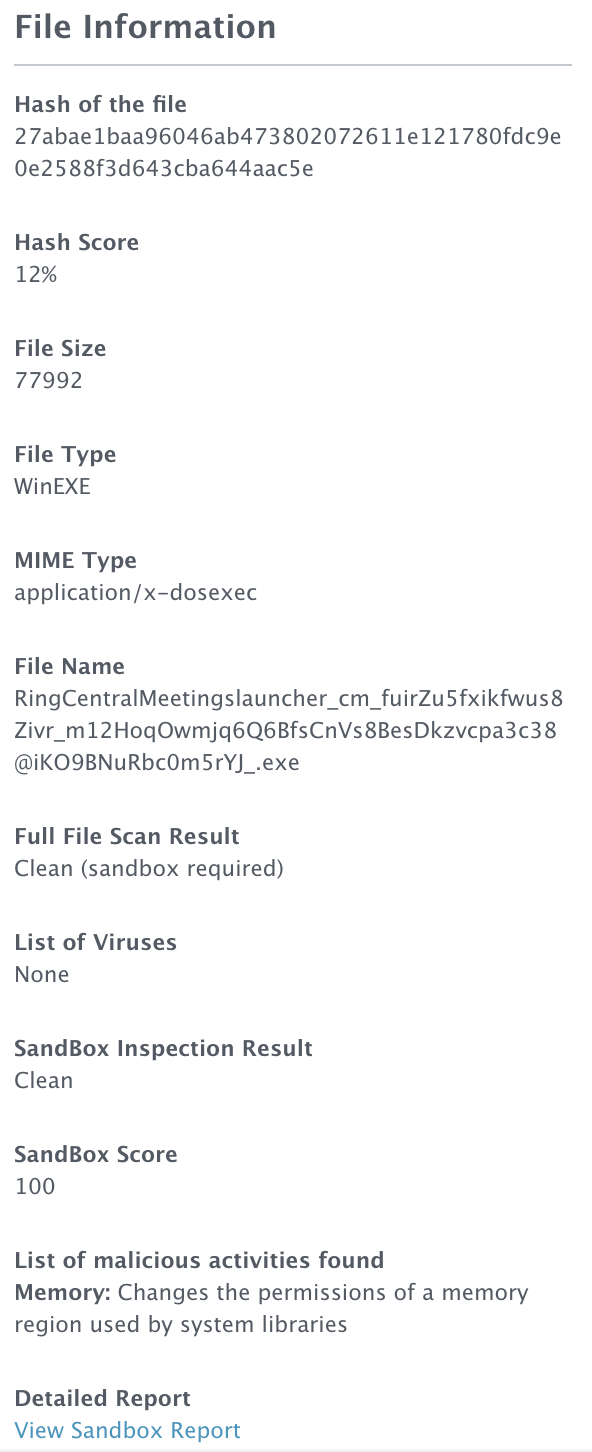 